You will roll the dice 4 times and write down your answers form the book you are reading.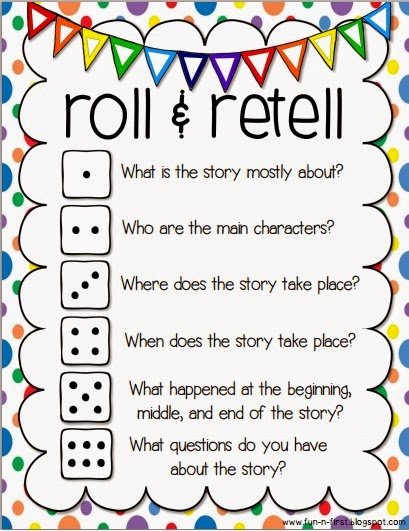 